Урок географии 6 класс по теме:Основные зоны вулканизма на ЗемлеЦель: - сформировать представление о строении вулкана;-  изучить процесс вулканизма; - показать районы вулканизма.Задачи: - сформировать знания о вулканах и вулканических извержениях как опасных природных явлениях;- сформировать представления о разнообразии вулканических извержений;- сформировать знания о районах распространения вулканов в мире.Оборудование: физическая карта мира; физическая карта п-ов Камчатки; макет вулкана, атласы.Ход урокаI. Организационный момент.II. Проверка домашнего задания.Тест.III. Изучение нового материала.1. Актуализация знаний.- Что называют горными породами и минералами?- На какие группы по происхождению они делятся?- что такое вулканизм?Вулканизм- сложный процесс, при котором магма поднимается из недр земли, прорывает земную кору и изливается на поверхность.В древние времена извержение вулканов было окружено ореолом таинственности, в Тирренском море есть о. Вулкано на котором стоит высокая гора, люди заметили как на ее вершине мерцает огонь и в небо взлетают раскаленные камни. По мнению древних римлян на вершине этой горы жил бог огня и кузнечного ремесла Вулкан и когда он гневался из под земли летели огонь и дым. Это название дошло до наших дней несмотря на то, что ученые уже давно установили истинные причины извержений.Что же такое вулкан и каково его внутреннее строение.Вулкан – геологическое образование, возникающее над каналами и трещинами в земной коре, по которым на земную поверхность извергаются лава, пепел, горячие газы, пары воды и обломки горных пород.Внутреннее строение вулкана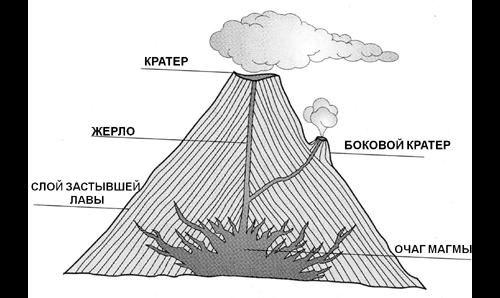 Кратер – чашеобразное углубление на вершине или склоне вулканического конуса.Жерло- канал по которому поднимается магма.Магма- природный, огненно-жидкий расплав, возникающий в земной коре или в верхней мантии.Очаг магмы – расположен в глубине земли.Лава – потерявшая газы, излившаяся на поверхность магма, tº 750-1250ºС. Виды вулканов            действующие                 	           уснувшие 	      потухшиеНа карте вулканы показаны звездочками красного или черного цвета. Красными звездочками обозначаются действующие вулканы, т.е. те, об извержении которых у человечества имеются сведения. Уснувшие вулканы – те об деятельности которых не сохранилось сведений , но иногда они начинают действовать (Эльбрус). Потухшие это вулканы которые бездействуют много тысяч лет.Задание.1.  Найдите на физической карте полушарий и карте России вулканы: Везувий, Эльбрус, Ключевская Сопка, Кения. Какие из этих вулканов действующие, а какие потухшие, как определили?2.  По приведенным географическим координатам используя карты атласа определите вулкан и его абсолютную высоту:55ºс.ш.,160ºв.д. – (Ключевская Сопка 4750м)2ºю.ш.,78ºз.д. - ( Котопахи 5897м)4ºю.ш.,38ºв.д. (Килиманджаро 5895м).Типы извержений вулканов   Гавайский                                                Пелейский    	Везувианский                         кратер вулкана заполнен                  лава очень вязкая, она                       в начале извержения лавой  при извержении           	застывает прямо в жерле, 	над вулканом поток лавы изливается	                 в результате происходит                    поднимается облако	из кратера и жидкая лава	сильнейший взрыв	  газа и пыли, на землю стекает по склонам		 обрушивается пеплопадРаспределение вулканов тесно связано с  географией распространения землетрясений. По статистике ООН , всего на Земле приблизительно  5000 вулканов , из них 800 действующие, остальные – потухшие. Подводных вулканов-80. примерно 527 вулканов находятся на островах и берегах Тихого океана ( так называемое « Тихоокеанское огненное кольцо).Оно проходит через Японские острова, восточную Индонезию и Новую Зеландию. Через Антарктиду ( Эребус), побережье южной Америки, через Аляску, замыкается на Камчатке и Курильских островах. На Курильских островах расположены  39 вулканов. IV. Закрепление.Продлите цепочку:1.  мантия - магма - ……. (лава),2. очаг - ……. – кратер (жерло)Найдите соответствия:1. Евразия                                     а. Килиманджаро2. Африка                                     б. Эльбрус3. Сев. Америка	в. Эребус4. Антарктида	г. Орисаба.V. Итог урока.- Что вы узнали о вулканах?- Что больше всего понравилось?- Что бы еще хотелось узнать о вулканах?VI. Домашнее задание.§ 19, отметить на контурной карте действующие вулканы мира.I ВариантII Вариант1. По зонам глубоких разломов одни участки земной коры:1. По зонам глубоких разломов одни участки земной коры:Опускаются, образуя:а. грабен;б. горст.Поднимаются, образуяа. грабен;б. горст.2. На рисунке изображен:2. На рисунке изображен:	а. грабен;	б. горст.а. грабен;	б. горст.3. Относятся к движениям: 3. Относятся к движениям: Вертикальным:а. сжатия и растяжения;б. поднятия и опусканияГоризонтальным:а. сжатия и растяжения;б. поднятия и опускания.4. В России землетрясения происходят на:4. В России землетрясения происходят на:а. п-ов Камчатке;б. Прикаспийской низменности.а. Уральских горах; б. Курильских островах.5. Продолжите предложение:5. Продолжите предложение:Участок поверхности Земли над очагом землетрясения называется - ………………Место разрыва и подвижки пластов в земной коре называется - ………………..